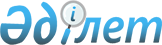 ЭКОНОМИЧЕСКИЙ КУРС СПРАВЕДЛИВОГО КАЗАХСТАНАПослание Главы государства Касым-Жомарта Токаева народу Казахстана от 1 сентября 2023 года Уважаемые соотечественники! Уважаемые депутаты и члены Правительства!
      В соответствии со статьей 59 Конституции Республики Казахстан объявляю вторую сессию Парламента VIII созыва открытой. Уважаемые депутаты!
      Поздравляю всех с открытием очередной сессии и желаю успехов в вашей ответственной деятельности!
      После весенних выборов количество партий в Парламенте увеличилось, существенно изменился и состав депутатов. Фракции политических партий и депутаты-одномандатники активно включились в работу, инициируя много актуальных законопроектов и поднимая важные вопросы развития страны.
      Большую работу парламентарии проводили и в летнее время. Всего за два месяца они посетили свыше 1200 населенных пунктов и встретились с избирателями, ознакомившись с ситуацией на местах. Выражаю всем искреннюю признательность за плодотворную деятельность. Думаю, что во время новой сессии темп работы будет еще выше. Дорогие соотечественники!
      Как вам известно, свое ежегодное Послание народу я представляю на открытии сессии Парламента. И это уже стало хорошей традицией, имеющей особый смысл.
      Именно в это время и в этом месте собираются представители всех ветвей власти. Обозначаются ключевые направления работы на среднесрочный период, даются конкретные поручения, ставятся новые задачи. Парламент, Правительство и другие уполномоченные органы получают новый импульс в своей работе. Одним словом, данное мероприятие играет важную роль в скоординированной и эффективной деятельности всего государственного аппарата.
      На сегодня большинство моих инициатив воплощены в жизнь, ряд – на стадии реализации. В этой связи хочу упомянуть некоторые меры, напрямую повлиявшие на качество жизни граждан.
      Например, с 2020 года заработная плата учителей выросла в два раза. Существенно увеличилась и зарплата врачей, сейчас их доходы значительно выше средних зарплат по стране. Гражданам предоставлена возможность использовать часть пенсионных накоплений. Данная мера благотворно повлияла на благосостояние около миллиона человек, позволив им решить свои жилищные проблемы. В рамках проекта "Комфортная школа" будет построено около 400 школ. В сельской местности возводятся более 300 объектов здравоохранения. Начата реализация проекта "Нацфонд – детям", в рамках которого уже с нового года на счета детей начнут поступать средства. В собственность государства возвращено 8 миллионов гектаров неиспользуемых или незаконно выданных земель.
      Я назвал только часть уже реализованных на практике инициатив. Проделана большая работа, и она будет продолжена.
      Как вы знаете, с прошлого года в стране проводятся масштабные политические преобразования. Всего за полтора года осуществлены кардинальные изменения. Вы были их свидетелями и сами активно участвовали в реализации реформ.
      Принятые меры позволили обеспечить оптимальный баланс между ветвями власти. Страна перешла на модель президентской республики с сильным парламентом. Таким образом, еще более укоренилась формула "сильный Президент – влиятельный Парламент – подотчетное Правительство". Нам предстоит на деле воплотить в жизнь принципы "слышащего государства", и здесь особая роль отводится Парламенту.
      Сделаны важные шаги в сфере защиты прав человека. Проводится масштабная работа для обеспечения верховенства закона и справедливости. Расширены возможности участия граждан в принятии государственных решений. Политическая культура общества вышла на качественно новый уровень.
      Однако, чтобы стать по-настоящему развитой страной, мы должны совместить политические реформы с глубокими и всесторонними социально-экономическими преобразованиями.
      Несмотря на сложную геополитическую ситуацию, наша страна сохраняет положительную динамику по всем ключевым показателям экономического развития. В прошлом году ВВП Казахстана составил 104 триллиона тенге. Привлечены рекордные 28 миллиардов долларов прямых иностранных инвестиций. Внешнеторговый оборот также достиг рекордного уровня – 136 миллиардов долларов, из которых 84 – это экспорт. Опора стабильности нашей экономики – внешние резервы – вплотную приблизились к 100 миллиардам долларов.
      Вместе с тем большинство государств также не стоят на месте. Сегодня в глобальной экономике и международном разделении труда происходят фундаментальные сдвиги. Набирает обороты технологическая гонка, повсеместно обостряется конкуренция за ресурсы. В высшей степени актуализировались проблемы изменения климата, продовольственной безопасности, устойчивого демографического развития. Одним словом, человечество вступило в очередную эпоху беспрецедентных вызовов и кардинальных перемен.
      В такой важный период у нас имеются все возможности для мощного экономического рывка. Для этого мы должны поэтапно, но твердо и решительно, перейти на новую экономическую модель, во главе которой стоят не абстрактные достижения, а реальное улучшение жизни граждан.
      Определяющими принципами нового экономического курса страны станут справедливость, инклюзивность, прагматичность.
      Новая парадигма экономического развития Казахстана будет основана на эффективном использовании наших конкурентных преимуществ, а также раскрытии потенциала всех ключевых факторов производства – труда, капитала, ресурсов и технологий.
      В рамках новой экономической политики мы отойдем от практики постановки долгосрочных эфемерных целей. Все задачи, изложенные в данном Послании, должны быть решены за три года, по наиболее сложным – будут определены другие конкретные сроки.
      Теперь представлю основные контуры предстоящих структурных экономических реформ.
      На текущем этапе самая важная задача – это формирование прочного промышленного каркаса страны, обеспечение экономической самодостаточности. Поэтому основной упор нужно сделать на ускоренном развитии обрабатывающего сектора.
      Мы должны реализовать ряд по-настоящему судьбоносных для нашей страны проектов. Задача диверсификации экономики становится еще более насущной, актуальной. Следует сфокусироваться на таких направлениях, как глубокая переработка металлов, нефте-, газо- и углехимия, тяжелое машиностроение, конверсия и обогащение урана, производство автокомпонентов и удобрений. Другими словами, нужно создать кластеры высокого передела.
      Нужно задействовать и туристический потенциал нашей страны. В сфере туризма должны быть реализованы такие же прорывные проекты. К сожалению, в этой важной отрасли пока нет значимых успехов, мы отстаем от других государств.
      В целом, необходим конкретный перечень из не менее чем 15 крупных проектов. Нельзя допустить прошлые ошибки. Требуется определить эффективные меры поддержки и конкретные сроки реализации. К осуществлению этих проектов нужно активно подключать как иностранных инвесторов, так и отечественный бизнес. Важно максимально задействовать свое сырье, свои кадры и товары, другими словами, все то, что называется внутристрановой ценностью.
      Через новую промышленную политику нам предстоит перейти к качественно другой модели развития.
      Государство совместно с крупными предприятиями должно "замкнуть" производственный цикл в стране. Для этого потребуется применить как регулирующие, так и стимулирующие механизмы. Обрабатывающая промышленность должна получать сырье в достаточном объеме и по адекватным ценам.
      Важно также наращивать объем отечественных товаров в регулируемых закупках и полноценно запустить систему офтейка. Долю офтейк-контрактов с отечественными производителями нужно довести минимум до 10%. Это 2 триллиона тенге ежегодно.
      В прошлом году я поручил внедрить качественно новую систему государственных закупок, чтобы устранить проблемы текущей системы: длительные сроки, бесконечные обжалования, недостаточная прозрачность. Правительством подготовлен новый закон. Он должен способствовать рациональному и подотчетному использованию бюджетных средств.
      С другой стороны, новая система должна обеспечивать дальнейшую поддержку отечественного предпринимательства и, самое главное, – оперативно решать насущные проблемы с помощью бюджетного финансирования.
      Предстоит упростить и сократить закупочный процесс, обеспечить принцип приоритета качества над ценой, то есть поставить эффективный заслон от демпинга, а также осуществить полную автоматизацию процедур. В госзакупки впервые будут внедрены инструменты строительства "под ключ". Транспарентность следует обеспечить за счет нового механизма рассмотрения жалоб и внедрения института общественного мониторинга. В результате доля казахстанского содержания в регулируемых закупках в течение трех лет должна превысить как минимум 60%.
      Сейчас многие страны активно применяют меры по защите внутреннего рынка. На протекционистскую промышленную политику перешли даже развитые государства. В Казахстане же по классификации ВТО уровень защиты внутреннего рынка считается низким, применяется всего 128 нетарифных мер. Поэтому нам нужны новые, смелые подходы в торговой политике.
      Государство обязано защищать отечественных производителей. Это не сигнал для закрытия нашей экономики от внешнего мира: она должна оставаться открытой, но с учетом интересов национального бизнеса.
      Известно, что в Казахстане хорошо развита добывающая промышленность. Этот сектор выступает надежным источником роста национальной экономики. Так должно быть и впредь.
      На мировом рынке цены на большинство видов металла достигли исторических максимумов. Вместе с тем в последнее время растет недовольство граждан, проживающих вокруг крупных производств. Они жалуются на ухудшение экологии и вред здоровью. Все чаще фиксируются травматизм и гибель работников на производстве. Правительству необходимо принять решительные меры для улучшения технологического и экологического состояния, системы охраны здоровья на предприятиях. Крупнейшие промышленные производства должны проходить технологический и экологический аудит каждые пять лет. Это условие относится и к инфраструктурным предприятиям.
      Отдельного внимания требует геологоразведка. В 2018 году в целях восполнения минерально-сырьевой базы было принято новое законодательство по управлению горнорудным сектором. Однако оно не заработало в полной мере. Как итог – в нашей богатой ресурсами стране долгое время не было значимых геологических открытий. Ситуацию нужно срочно менять.
      Предстоит в кратчайшие сроки модернизировать систему управления горнорудным сектором.
      В большинстве стран основным двигателем отрасли являются частные компании. Поэтому привлечение крупных частных инвестиций в решающей степени поможет раскрыть потенциал отрасли. Для этого необходимы гибкие регуляторные и фискальные условия. Следует обеспечить приоритетное право на недропользование инвесторам, осуществляющим геологическое изучение за счет своих средств. В два раза сократить сроки и процедуры согласования проектов путем внедрения комплексной государственной экспертизы и полной цифровизации процесса.
      Задача Правительства – довести к 2026 году площадь геолого-геофизической изученности с текущих полутора миллионов до не менее 2 миллионов 200 тысяч квадратных километров.
      Одной из приоритетных задач должно стать освоение залежей редких и редкоземельных металлов, по сути превратившихся в "новую нефть". Страны, которые смогут реализовать свой потенциал в этой сфере, будут определять вектор технологического прогресса всего мира.
      До конца текущего года мы должны разработать комплексное видение развития отрасли. С целью поддержки обрабатывающей промышленности следует освободить иностранных и отечественных инвесторов от уплаты налогов и других обязательных платежей на первые три года. Это принципиальный момент, который должен придать серьезный импульс именно обрабатывающей индустрии.
      Еще один важный вопрос – всемерное укрепление оборонно-промышленного комплекса, который в развитых государствах играет ключевую роль в обеспечении национальной безопасности.
      Важнейшей задачей является создание цикла производства с высокой долей локализации, позволяющей снизить зависимость от импортных поставок. Наша армия должна быть обеспечена высокотехнологичным вооружением и военной техникой, в том числе бронетехникой, беспилотными летательными аппаратами, современным стрелковым оружием. Нужно укрепить производственные мощности по оперативному ремонту техники, усилить поддержку отечественных предприятий. Соответствующая материально-техническая база, компетенции и кадры у нас имеются. Им нужны заказы от соответствующих ведомств. Следует продолжить работу по трансферту современных технологий и локализации новых производств. Механизмом прямой финансовой поддержки отечественных предприятий станет специальный Фонд развития оборонно-промышленного комплекса.
      Перед нами стоит еще одна задача – добиться реального прорыва в агропромышленном комплексе. Потенциал отечественной сельскохозяйственной отрасли колоссален, однако мы до сих пор не можем раскрыть его в полной мере.
      Вокруг Казахстана огромные рынки сбыта, которые нуждаются в качественных продуктах питания. Стратегическая цель нашей страны – стать одним из ведущих аграрных центров Евразийского континента. Это невозможно без поэтапного перехода от первичного производства к выпуску продукции более высоких переделов. Задача – в течение трех лет увеличить долю переработанной продукции в АПК до 70%. Это потребует пересмотра налоговой политики, которая должна стимулировать именно переработку.
      Для качественного рывка в отрасли необходима критическая масса крупных игроков. Чтобы удержать собственные рынки и нарастить экспорт, нужно иметь предприятия, способные обеспечить масштабы, качество и регулярность поставок. Поэтому необходимо стимулировать укрупнение отечественных агрофирм, а также на взаимовыгодных условиях активно привлекать транснациональные корпорации.
      В приоритете должны быть перспективные для нас направления: глубокая переработка мяса, молока и зерна, развитие промышленного тепличного хозяйства. При этом нельзя забывать и о потенциале отечественных агропредприятий. Здесь показателен пример Северо-Казахстанской области, где возводятся более 100 крупных молочно-товарных ферм. Профессионализм аграриев и наличие кормовой базы в сочетании с применением выверенных инструментов государственной поддержки дают неплохие результаты. Следует распространить этот опыт на строительство птицефабрик, овощехранилищ и предприятий мясного животноводства.
      Для развития села принципиально важна поддержка малых хозяйств. Программа "Ауыл аманаты" доказала свою востребованность. Следующим этапом ее развития должна стать не просто выдача льготных кредитов, но и стимулирование кооперации личных подсобных хозяйств.
      Серьезной проблемой стала изношенность машинно-тракторного парка – этот показатель на сегодня составляет 80%. Поэтому темпы обновления сельскохозяйственной техники следует довести до 8-10% в год. При этом нужно учесть интересы и отечественных производителей техники, и аграриев.
      В условиях нарастающей глобальной конкуренции и переориентации товарных потоков особое значение обретает сбытовая политика. Крайне важно сохранить внутренние и экспортные ниши, наработанные годами. Перед Правительством стоит задача планомерного расширения географии экспорта. Необходимо принять меры для продвижения казахстанских товаров на зарубежных рынках.
      Современное сельское хозяйство – это высокотехнологичная отрасль. Земля и климат уже не являются определяющим фактором успеха аграриев, на первый план вышли инновационные решения. Без современной науки ситуация в отрасли будет не просто стагнировать, а ухудшаться.
      Следует принять меры по развитию агронауки, и, главное, – ее практическому применению в сельском хозяйстве. Национальный аграрный научно-образовательный центр предстоит трансформировать в вертикально интегрированный агротехнологический хаб.
      Нужно также наладить полноценное научно-практическое сотрудничество с признанными зарубежными центрами агронауки. Мы будем поддерживать частные научно-технологические инициативы и адаптируем образовательные программы к потребностям аграрного сектора.
      Серьезные реформы назрели в растениеводстве. Необходимо диверсифицировать посевы, увеличить площади высокорентабельных культур, сократить водоемкие и монокультурные посевы. Следует предметно заняться обеспечением фермеров отечественными семенами, выведением и культивацией новых производительных сортов.
      Важно решить проблему избыточного ценового регулирования, которая серьезно тормозит развитие АПК.
      Более активную стабилизирующую роль должна играть Продовольственная контрактная корпорация. При необходимости она будет осуществлять интервенции, тем самым сдерживая рост цен. Продкорпорация должна содействовать частному рынку в создании полноценной сети производства, хранения и сбыта сельскохозяйственной продукции.
      Череда аварий на теплоэлектростанциях прошлой зимой остро высветила копившиеся годами проблемы изношенности инфраструктуры. Устаревшая инфраструктура оказывает прямое влияние как на социальное самочувствие граждан, так и на темпы индустриализации нашей страны. Очевидно, что воплотить в жизнь новую экономическую модель без модернизации инфраструктуры невозможно. В разрабатываемом Правительством Инфраструктурном плане важно определить все проблемы данной отрасли и обозначить пути исправления ситуации.
      Требует решения и вопрос энергетической безопасности. В этой сфере, насколько это возможно, следует опираться на собственные ресурсы.
      Ключевая роль отводится электроэнергетическому сектору. В ближайшие пять лет будут введены новые энергетические мощности объемом как минимум 14 гигаваттов. Уже в этом году завершается реконструкция первого блока Экибастузской ГРЭС-1. На станции будут работать все 8 блоков, чего ранее никогда не было. Реализуется проект по расширению ГРЭС-2, начинается проект по строительству ГРЭС-3.
      Казахстан в принципе не должен импортировать электроэнергию, быть зависимым от соседних стран. То, что происходит сейчас, недопустимо со всех точек зрения, в первую очередь с точки зрения безопасности государства.
      Разумеется, продолжится реализация проектов возобновляемой энергетики. Отдельного внимания заслуживает развитие гидроэлектростанций.
      Энерго-, тепло- и водоснабжение представляют собой единую технологически взаимосвязанную систему. К ней необходимо подходить как к отдельной важной отрасли экономики. Действующий подход во многом себя исчерпал. Сегодня требуются новые решения.
      Предстоит перезагрузить тарифную политику, внедрить новые методы тарифообразования, повысить инвестиционную привлекательность отрасли. Для всех субъектов естественных монополий следует ввести адекватные рыночные тарифы сроком на 5-7 лет. Гарантированный долгосрочный тариф позволит планировать инвестиции, выступит "твердым" залогом при привлечении кредитных средств.
      При этом должна быть значительно повышена ответственность монополистов. Будут внедрены цифровые инструменты контроля, расширен доступ граждан к информации по исполнению тарифных смет и инвестиционных программ.
      В повестке дня и дальнейшая газификация страны.
      Расширение ресурсной базы товарного газа – приоритетная задача для Правительства и национальной газовой компании. Нужно ускорить строительство новых газоперерабатывающих заводов, а также полное вовлечение в оборот имеющихся перерабатывающих мощностей.
      Наши нефтегазовые гиганты – Тенгиз, Кашаган, Карачаганак – должны быть надежными поставщиками доступного газа. Важно также привлекать инвестиции в разведку и освоение новых газовых месторождений.
      Электричество, тепло и вода – базовые блага, необходимые для комфортной жизни. К их использованию нужно подходить ответственно и рачительно. Такой подход должен лежать в основе новой бытовой культуры в нашей стране. Это касается не только домохозяйств, но и всех участников экономических отношений. Расточительное потребление – это уже непозволительная роскошь. Правительству необходимо кардинально пересмотреть действующую политику энергоэффективности с учетом стандартов ОЭСР.
      Предстоит поэтапно внедрить четкие нормативные требования по энергоэффективности и ресурсосбережению в целом. Задача – к 2029 году снизить ключевые показатели энергопотребления и энергоемкости минимум на 15%.
      Нам следует акцентированно заниматься развитием зеленой экономики. Очевидно, что в долгосрочной перспективе глобальный переход на чистую энергетику неизбежен. По данным международных аналитиков, около трети общемировых капитальных вложений уже приходится на проекты возобновляемой энергетики.
      В Казахстане тоже проделана большая работа, были приняты новый Экологический кодекс и Стратегия достижения углеродной нейтральности до 2060 года. Доля возобновляемой энергетики в общем объеме генерации за последние пять лет выросла почти до 5%.
      К 2027 году будут введены мощности еще на 1,4 гигаватта. Структура энергетического баланса страны неизбежно изменится. Поэтому следует совершенствовать подходы к управлению всей энергетической отраслью: от генерации до сбыта.
      Необходимо развивать водородную генерацию.
      Расширение объектов генерации – основа для трансферта технологий и локализации производства в энергетическом машиностроении, создания аккумуляторной промышленности. Благо, что сырья у нас достаточно.
      Требуются новые решения в области создания балансирующих мощностей, системы аккумулирования энергии. 
      Переход к углеродной нейтральности может быть ускорен торговлей квотами на выбросы парниковых газов.
      Правительству и бизнесу следует заняться использованием возможностей в указанных направлениях.
      Все более актуальным для ведущих экономик становится привлечение "зеленых" финансов. За прошедшие семь лет в мире свыше двух с половиной триллионов долларов направлены на "зеленые" облигации. Принципы ESG (environment, social, governance) за короткий период превратились в стандартную практику финансовых организаций. В этой связи Международный финансовый центр "Астана" должен стать основной площадкой в нашем регионе для привлечения "зеленого" фондирования.
      Особо важным экономическим и политическим вопросом стало развитие атомной энергетики. Вы знаете, что существуют разные мнения по поводу целесообразности строительства АЭС в нашей стране. С одной стороны, Казахстану как крупнейшему производителю урана в мире надлежит иметь собственную атомную генерацию. Некоторые специалисты высказываются за строительство станций с малыми реакторами. С другой, у многих граждан и ряда экспертов есть опасения касательно безопасности атомных станций. И это понятно, учитывая трагическое наследие Семипалатинского ядерного полигона.
      Нужно продолжить общественные слушания и всестороннее широкое обсуждение по данному вопросу,
      В 2019 году в своей предвыборной платформе я обещал, что по наиболее важным стратегическим проблемам решения будут приниматься посредством референдумов. Строительство или отказ от возведения АЭС – крайне важный вопрос, касающийся будущего нашей страны. Поэтому предлагаю вынести его на общенациональный референдум. По конкретным срокам определимся позднее.
      Актуальной остается проблема доступности и качества водных ресурсов. С учетом тенденции роста населения и экономики к 2040 году дефицит воды в Казахстане может достичь 12-15 миллиардов кубических метров.
      Наша страна зависит от ресурсов трансграничных водных источников. Реки и каналы Евразии – общее природное достояние, призванное объединять народы и экономики. По данному вопросу нужно всегда находить понимание и взаимовыгодный консенсус со своими соседями и друзьями. Поэтому проведение выверенной водной политики, решение вопросов трансграничного водопользования – это важнейшие задачи Правительства.
      Фермеры и промышленники нуждаются в качественном анализе и прогнозе по воде. Это касается и ежегодных поставок, и среднесрочной перспективы. Поэтому надо планировать загодя. Вместе с тем важно рачительно относиться к внутренним водным ресурсам. Процесс внедрения водосберегающих технологий идет крайне медленно, отсутствует культура ответственного водопотребления. Потери в сельском хозяйстве, ключевом потребителе воды, в отдельных регионах достигают 40%. Фактический износ водохозяйственных объектов превышает 60%.
      Для исправления ситуации необходимы самые решительные и быстрые меры. В первую очередь следует ускорить внедрение передовых водосберегающих технологий – до 150 тысяч гектаров в год. Необходимо решить вопрос накопления талой воды и потерь при ее передаче, ведь это наш внутренний резерв. Для этого нужно построить 20 новых и реконструировать как минимум 15 действующих водохранилищ, модернизировать и оцифровать не менее 3500 километров каналов. Задача – к 2027 году обеспечить дополнительно около двух кубических километров воды.
      Внедрение водосберегающих технологий – очень важный вопрос, требующий безотлагательных мер. Вместе с тем сейчас нам не обойтись без новой тарифной политики, адекватной текущим реалиям.
      Устаревшая инфраструктура функционирует на пределе возможностей. Создание новой – задача рынка.
      Сверхнормативное потребление воды будет равно повышенному тарифу. Одним словом, нужно всячески экономить воду. При этом "черный рынок" воды должен быть полностью искоренен.
      Вода – это ограниченный ресурс, ее наличие является залогом выживания фермеров. Поэтому нарушения в данной сфере будут жестко пресекаться и наказываться по всей строгости закона.
      Водные ресурсы имеют для нашей страны не менее важное значение, чем нефть, газ или металлы. Считаю, что эффективным развитием водохозяйственной системы должно заниматься самостоятельное ведомство. В этой связи будет образовано Министерство водных ресурсов и ирригации. В рамках министерства будет воссоздана Национальная гидрогеологическая служба.
      Реформированию подвергнется вся система управления водным хозяйством страны, включая ключевые компании "Казводхоз", "Нуринский групповой водопровод" и другие. В целом, потребуется существенное материальное и, самое главное, кадровое усиление всей отрасли.
      Нарастающий дефицит воды является общей проблемой для стран Центральной Азии. Рациональное использование водных ресурсов, наряду со сферами энергетики и транспорта, может стать еще одним важным элементом новой модели региональной кооперации. Поручаю Правительству всесторонне проработать данный вопрос с соседними государствами.
      Стратегическое значение имеет полноценная реализация транспортно-логистического потенциала. Мы являемся свидетелями формирования новой экономической географии мира. Прогнозируется стремительный рост торговых потоков из Китая в Европу, Россию, Центральную Азию и обратно.
      Казахстан находится на перекрестке путей, связывающих глобальные Север и Юг, Запад и Восток. Это наше серьезное преимущество, которое открывает широкие перспективы.
      Транспортно-логистическая отрасль должна стать одним из локомотивов экономического развития страны. В условиях активной конкуренции нам предстоит оперативно решить ключевые проблемы данной отрасли. В первую очередь следует реализовать ряд крупных железнодорожных проектов, таких как "Достык – Мойынты", "Бахты – Аягоз", "Дарбаза – Мактаарал", обводная линия Алматы.
      В транспортной сфере Казахстан продолжит сотрудничество с Россией и Китаем.
      Важную роль в укреплении нашего транзитного потенциала призван сыграть Транскаспийский маршрут. В среднесрочной перспективе объемы перевозок по данному коридору могут быть увеличены в пять раз. Для этого нужно объединить усилия со странами партнерами – Китаем, Азербайджаном, Грузией, Турцией.
      Предстоит построить новый "сухой порт" на переходе "Бахты", ускорить строительство контейнерного хаба в Актау, расширить портовые мощности на Черном море вдоль Среднего коридора. Уже дан старт строительству казахстанских терминалов в китайском Сиане и грузинском порту Поти. Это реальные примеры сопряжения китайского мегапроекта "Пояс и Путь" с нашими национальными инициативами.
      Реализация транспортного потенциала зависит от наших конструктивных и добрососедских отношений со всеми близлежащими странами без исключения, включая Россию, Китай, наших добрых соседей по Центральной и Южной Азии.
      Далее. Нам нужен целостный план развития морской инфраструктуры, отдельная роль в котором должна быть отведена порту Курык. Ему предстоит стать полноценным логистическим кластером, таким как Актау.
      Не менее важен международный коридор "Север – Юг", открывающий нашей стране выход на порты Персидского залива. Предстоит поэтапно удвоить пропускную способность железнодорожной части данного маршрута. В первую очередь необходимо начать модернизацию казахстанского участка железнодорожной линии "Болашак – Челябинск".
      Для эффективной интеграции в международные маршруты важно предоставлять полный спектр логистических услуг. Аэропорты Астаны, Алматы, Шымкента и Актобе должны стать мультимодальными центрами, оказывающими конкурентоспособные и качественные услуги по аккумулированию и распределению грузов.
      В целом для развития отрасли потребуется адекватная тарифная и регуляторная политика, активное привлечение частных инвестиций.
      Необходимо в кратчайшие сроки завершить трансформацию КТЖ в полноценную транспортно-логистическую компанию.
      Требуется также решить проблемы в сфере строительства автомобильных дорог. Их качество не выдерживает критики. Несвоевременное и некачественное выполнение работ, высокий уровень коррупции, низкая конкуренция – это "родовые болезни" данной отрасли. Поэтому следует принять конкретные меры уже до конца года. Все недобросовестные компании в соответствии с законом будут привлечены к ответственности. Этому вопросу я уделяю особое внимание. Нужно ужесточить контроль, принять новые нормативные документы.
      До 2029 года предстоит провести качественную реконструкцию более четырех тысяч километров автомобильных дорог.
      В целом, Казахстан должен усилить свои позиции в качестве узлового транзитного хаба в Евразии и стать со временем полноценной транспортно-логистической державой. Динамичное развитие этой сферы – стратегическая задача. Доля транспортно-логистического сектора в структуре ВВП в течение ближайших трех лет должна достичь не менее 9% (в 2022 г. – 6,2%). Для этого принципиально важно обеспечить эффективную управляемость отраслью. Следует восстановить Министерство транспорта, которое также будет заниматься строительством дорожной инфраструктуры.
      Вы знаете, я уделяю повышенное внимание вопросам цифровизации и внедрения инноваций. Перед нами стоит стратегически важная задача – превратить Казахстан в IT-страну.
      Достижения в сфере цифровизации у нас уже имеются – мы в числе мировых лидеров по индексу развития электронного правительства и финтеха. Объем экспорта отечественной IT-отрасли только за прошлый год вырос в пять раз. До конца текущего года этот показатель может достичь 500 миллионов долларов. Но и это не предел.
      Новая задача Правительства – довести экспорт IT-услуг до одного миллиарда долларов к 2026 году. Этому будет содействовать открытие совместных предприятий с крупными зарубежными IT-компаниями. Правительству надлежит внести детальные предложения по этому вопросу.
      Особого внимания требует применение технологий искусственного интеллекта. Прогнозируется, что в ближайшие несколько лет в эту сферу в мире будет инвестировано свыше одного триллиона долларов. Успешное развитие этого сектора может обеспечить значительный прирост ВВП отдельным странам. Если мы полноценно используем возможности искусственного интеллекта, то сможем совершить качественный рывок к экономике знаний.
      Предстоит наладить сотрудничество с ведущими международными компаниями. Нужно также сфокусироваться на подготовке квалифицированных специалистов. Как минимум три известных вуза должны заняться обучением кадров и проведением исследований в этой области.
      Наша страна может стать площадкой для продажи вычислительных мощностей глобальным игрокам. Поэтому необходимо создать самые привлекательные условия, включая преференции для привлечения инвестиций в строительство крупных дата-центров и продвижения казахстанских интересов в сфере хранения и обработки данных.
      Пришло время на законодательном уровне закрепить руководящие принципы цифровизации. Прошу Правительство, экспертное сообщество, депутатов Парламента заняться подготовкой целостного отраслевого документа.
      В моей предвыборной программе содержалась инициатива о разработке Закона "О науке и технологической политике". Важно, чтобы находящийся сейчас в стадии подготовки законопроект отражал логику развития экономики именно на основе науки и инноваций. Нужны не декларативные, а действенные меры поддержки частных инициатив по созданию инновационной инфраструктуры – бизнес-инкубаторов, центров коммерциализации, технопарков и конструкторских бюро. Следует использовать успешный зарубежный опыт. 
      Основным источником запуска инновационных проектов должно стать венчурное финансирование. Поэтому необходимо решить все правовые и финансовые вопросы, чтобы повысить интерес к проектам со стороны отечественных и иностранных инвесторов.
      Далее. Сейчас основной упор в инновационном развитии делается на создании соответствующих экосистем в Астане и Алматы. Однако этого недостаточно.
      Во время поездок в регионы я всегда встречаюсь с талантливыми и креативными гражданами. Важно создавать условия, чтобы они могли в полной мере реализовать свой потенциал. Ставлю задачу в тесной координации с реальным сектором на базе региональных университетов выстроить целостную инновационную экосистему во всех областных центрах. Следует широко масштабировать опыт Astana Hub.
      Еще одна точка роста экономики и занятости – это креативная индустрия, которая охватывает медиа, кино, музыку, дизайн, образование, сферу информационных технологий.
      В современном мире именно "креативное производство", основанное на творческом потенциале и интеллектуальном капитале граждан, служит источником развития по-настоящему инклюзивной экономики. Более того, креативная экономика становится движущей силой развития крупных городов, притягивающих талантливых, творческих людей. 
      В Казахстане данный сектор до сих пор не развит. Вклад креативной индустрии в ВВП не дотягивает и до 1%, а его доля в структуре занятости тоже крайне низка. При этом у нас есть целая плеяда соотечественников, благодаря своему таланту получивших признание даже на мировой арене.
      Мы должны создать все условия для масштабного развития креативной экономики в нашей стране. В том числе правовыми инструментами защитить интеллектуальную собственность. Это принципиально важный момент. Интеллектуальная собственность – такое же имущество, как оборудование или технологии.
      Сейчас центры креативной индустрии сосредоточены в трех крупных городах (Астана, Алматы, Шымкент), регионы остаются без должного внимания. Это нужно исправить. Точки притяжения талантов – Центры креативной индустрии – должны быть в каждом областном центре, в каждом крупном городе. Там же следует помогать участникам с вопросами коммерциализации своих продуктов. Особенности производственного процесса субъектов креативной индустрии не позволяют им полноценно участвовать в программах поддержки предпринимательства, получать финансирование. Считаю необходимым разработать отдельный пакет мер поддержки "креативщиков".
      Далее остановлюсь на вопросе развития среднего предпринимательства. Принятые в последние годы меры обеспечили стабильный рост малого и крупного бизнеса. Однако темпы развития среднего предпринимательства недостаточны. Для успешного перехода на новую экономическую модель придется поднимать его практически в "ручном режиме".
      В первую очередь необходимо устранить перекосы, сдерживающие средний бизнес. Не секрет, что большая его часть, вырастая, дробится, чтобы остаться в "удобном" сегменте малого бизнеса. Правительству следует внести изменения в законодательство, стимулирующие укрупнение субъектов малого предпринимательства.
      В стране не так много успешных средних предприятий, активно осваивающих рынки. Их нужно поддерживать. По каждому из них надо составить конкретный план, нацеленный на увеличение возможностей и расширение производства в два-три раза. Следует объединить программы "Дорожная карта бизнеса" и "Экономика простых вещей" в комплексную программу поддержки малого и среднего предпринимательства.
      Государственную поддержку важно дифференцировать по уровню технологической сложности производств и категориям бизнеса.
      Крайне важна операционная эффективность государственной поддержки. Поэтому нужно осуществить структурную трансформацию холдинга "Байтерек" и его масштабную цифровизацию.
      Самого пристального внимания требует стимулирование экспорта. Механизмы для этого имеются, но нет системного подхода. Поэтому на базе компании KazakhExport следует создать полноценный институт продвижения экспорта с консолидацией в нем всех необходимых инструментов.
      Кроме того, важно перезагрузить деятельность "Отбасы банка", переориентировав фокус с областных центров на районы, моногорода и села.
      Очевидно, что успешное развитие предпринимательства невозможно без развития конкуренции. Сегодня в целом ряде базовых отраслей доминируют несколько крупных игроков. Это ведет к искажениям рынка.
      Агентство по защите и развитию конкуренции совместно с Правительством должны принять меры для демонополизации ключевых рынков.
      Мы создали благоприятные условия для функционирования товарных бирж, что должно было способствовать организованной торговле. Но недостаточно эффективное регулирование привело к появлению так называемых "карманных" товарных бирж. Они превратились в площадки для устранения конкуренции, обхода закупочных процедур в пользу импорта и непродуктивного посредничества.
      Следует ужесточить регуляторные требования и полностью устранить указанные недостатки. При этом важно обеспечить полноценный доступ отечественных производителей к передовым торговым инструментам.
      Нельзя замыкаться только в пределах национальной торговой системы. Совместно с бизнесом следует проработать вопрос создания сильной региональной товарно-сырьевой биржи.
      Еще одной серьезной проблемой является, по сути, отсутствие у антимонопольного органа возможности принимать оперативные меры для устранения нарушений. Две трети антимонопольных расследований обжалуются в судах, не успев начаться, а судебные тяжбы могут длиться годами. В результате работа ведомства фактически блокируется. В этой связи Правительству следует внести в Парламент законодательные поправки.
      Другая серьезная задача – разгосударствление экономики. Сейчас ряд незаконно приватизированных и выведенных за рубеж активов возвращается государству. Мы строим открытую конкурентную экономику, поэтому предстоит передать их рынку, но уже на прозрачных и выгодных для государства условиях.
      В целом, процессы приватизации и проведения народных IPO следует существенно ускорить. Главная цель – кардинально повысить прозрачность и эффективность управления активами. Поручаю Правительству с 2024 года начать приватизацию всех непрофильных активов и проведение народных IPO компаний Фонда "Самрук-Казына". В следующем году следует осуществить народное IPO компании Air Astana, подготовить к выходу на рынок компанию QazaqGaz, реализовать государственные активы в крупных компаниях.
      Еще один важный вопрос – состояние предпринимательского климата в стране.
      Между властью и бизнесом должен быть конструктивный диалог. Известно, что сегодня, в переходный период, государственные органы допускают в своей работе определенные недочеты и перегибы. Поэтому необходима дальнейшая декриминализация экономических преступлений. Речь идет о делах в отношении предпринимателей и именно об экономических проступках. По налоговым преступлениям следует внедрить справедливый механизм определения пределов норм привлечения к уголовной ответственности.
      Следует положить конец преследованиям предпринимателей правоохранительными органами. Как мне сообщают, такая практика, несмотря на запреты, все еще продолжается. Допускаю, что такие сведения иногда распространяются намеренно и могут вовсе быть ложными. Однако в любом случае эту проблему нельзя упускать из виду.
      Вопросы поддержи отечественного предпринимательства, снижения регуляторного прессинга и развития конкуренции требуют отдельного обстоятельного разговора. Поэтому в ближайшее время я проведу специальную встречу с отечественным бизнес-сообществом.
      Далее. Нам предстоит осуществить перезагрузку макроэкономической политики.
      Только что я обозначил основные направления реформ в отраслях экономики. Обязательным условием для их успешной реализации является макроэкономическая устойчивость. Это аксиома. Необходимо наладить координацию финансовой, налогово-бюджетной и денежно-кредитной политик.
      Основной проблемой, ограничивающей рост экономики, является нехватка инвестиций. Дефицит инвестиций равен отсутствию роста в будущем. В прошлом году вложения в основной капитал составили всего 15% от ВВП. Во многом это следствие того, что отечественные банки мало участвуют в развитии экономики. Такая ситуация вынуждает Правительство заниматься прямым финансированием, гарантированием и субсидированием. Это затратно, малоэффективно и противоречит принципам рыночной экономики.
      Кроме того, на фоне снижения кредитования реального сектора фокус деятельности банков сместился на предоставление потребительских займов. Это привело к нарастанию рисков для финансовой системы, а также чрезмерной закредитованности граждан.
      Принятое мною в 2019 году решение списать беззалоговые кредиты 500 тысячам граждан, а также вступивший в силу закон о банкротстве физических лиц снизили остроту вопроса. Но для кардинального исправления ситуации требуются новые системные меры.
      В то же время крайне важно повышать финансовую грамотность самих граждан. В этом плане отмечу реализуемый партией Amanat проект "Қарызсыз қоғам", в рамках которого свыше 20 тысяч человек в 8 регионах страны повысили свою финансовую грамотность. Многие из них ранее взяли 10 и более кредитов. Данный проект за короткий период показал свою эффективность. Поручаю Правительству совместно с партией Amanat расширить его охват. Проект "Қарызсыз қоғам" должен работать на благо граждан по всей стране.
      Требуется кардинально решить проблему недостаточного корпоративного кредитования. Экономике нужны деньги. 
      Чистая прибыль банков за прошлый год составила почти полтора триллиона тенге, за первую половину текущего года – более триллиона тенге. Такая сверхдоходность – не результат эффективной работы банков, а в основном следствие высокой базовой ставки, которую Национальный банк использует для борьбы с инфляцией. Правительству и Парламенту следует рассмотреть возможность более справедливого перераспределения этой прибыли с учетом интересов государства.
      Актуален и вопрос с огромными доходами финорганизаций от размещения ликвидности в государственных ценных бумагах, так называемых нотах, которые при этом не облагаются налогами. В этом нет логики и государственного подхода. Правительство уже разбирается в этой парадоксальной ситуации. Соответствующие законодательные поправки будут внесены в Мажилис. Прошу депутатов внимательно рассмотреть их.
      В то же время нужно мотивировать банки активно участвовать в корпоративном кредитовании, помогать именно предпринимателям. Кредитование бизнеса должно иметь более выгодное пруденциальное и фискальное регулирование в сравнении с другими видами банковской деятельности. Понимаю, вопрос непростой, деликатный. Поручаю Правительству и финансовым регуляторам в течение года высказать свое окончательное мнение по этому важному вопросу. 
      Требуется принять меры по вовлечению в экономический оборот "замороженных активов" банков на общую сумму 2,3 триллиона тенге. В этой связи поручаю создать прозрачную цифровую платформу, посредством которой заинтересованный бизнес получит возможность приобрести эти активы и вернуть их в экономику.
      Для расширения доступа реального сектора к "длинным деньгам" необходимо активнее применять механизмы совместного и синдицированного кредитования. В то же время промышленники и предприниматели не должны выступать в качестве "кредитного пылесоса", от них требуются качественные проекты, которые обеспечат реальную диверсификацию нашей экономики. Для повышения интереса коммерческих банков следует рассмотреть вопрос предоставления им гарантий институтов развития при финансировании приоритетных проектов.
      Еще одна проблема банковской сферы – высокая концентрация. На сегодня в стране действует 21 банк. При этом корпоративным кредитованием, то есть финансированием экономических проектов, занимаются лишь несколько крупных банков. Поэтому для повышения конкуренции в данной сфере следует привлечь в страну три надежных зарубежных банка.
      В целом, принципиальная задача – обеспечить ежегодный рост кредитования реального сектора на уровне 20% и выше.
      В дискуссиях о потенциальных источниках финансирования экономики часто затрагивается тема использования средств Национального фонда. Эксперты спорят о балансе между сберегательной и развивающей ролью Фонда. Безусловно, сберегательная функция должна быть основной. Ресурсы Нацфонда являются серьезной гарантией финансовой устойчивости в случае непредвиденных вызовов.
      Вместе с тем часть средств Фонда можно и нужно использовать уже сейчас с целью финансирования стратегических проектов, которые определят облик будущего Казахстана. Нацфонд уже финансирует ряд крупных проектов. Но нам не хватает системности при отборе проектов. Поэтому требуется обеспечить всестороннюю экспертизу поступающих предложений, чтобы каждый тенге из Нацфонда приносил ощутимую отдачу.
      Еще одним источником "длинных денег" призван стать фонд, создаваемый в рамках закона о возврате капитала. Все поступающие средства должны быть использованы максимально эффективно и прозрачно для решения общестрановых задач.
      Следующая приоритетная задача – развитие фондового рынка. В настоящее время в Казахстане функционируют две фондовые биржи, которые во многом дублируют друг друга, а порой и конкурируют между собой. Для нашей финансовой системы это избыточно. В целях повышения емкости и привлекательности внутреннего рынка поручаю проработать вопрос объединения потенциала данных бирж под единым управлением.
      Весьма актуальной финансовой темой остается устойчивость платежных систем. В прошлом году Национальный банк запустил первый компонент Национальной платежной системы – Систему мгновенных платежей, которая на сегодня работает в пилотном режиме. Поручаю Национальному банку в течение 2024 года завершить процесс полноценного внедрения Национальной платежной системы.
      Теперь остановимся на крайне важной проблеме – бюджетной политике.
      В прошлом году я поручал реформировать бюджетную систему путем перехода от "управления бюджетом" к "управлению результатами". Эта задача будет решена в рамках принятия нового кодекса, который повысит открытость, ответственность и самостоятельность участников бюджетного процесса.
      Вместе с тем для дальнейшего повышения эффективности бюджетной политики необходимо постоянно искать новые инструменты и возможности. Поэтому поручаю Правительству в рамках нескольких министерств и регионов внедрить в пилотном режиме проект полноценного блочного бюджета.
      Далее. В региональной политике уже проведены важные реформы – это и внедрение прямой выборности акимов, и административная реформа. Однако не менее актуальным вопросом является кардинальное изменение межбюджетных отношений.
      В рамках перехода на новую экономическую модель предстоит повысить уровень бюджетной самостоятельности регионов. Решение о передаче в регионы части поступлений по корпоративному подоходному налогу и иным видам платежей дало положительные результаты. В прошлом году рост доходов регионов превысил 30%. Поэтому следующим этапом реформы будет распространение этой нормы на другие налоги, включая НДС.
      Задача – передать на второй уровень бюджета дополнительно не менее двух триллионов тенге. По итогам поэтапной фискальной децентрализации доля трансфертов из республики в структуре доходов местного бюджета должна снизиться в среднем до 25% (сейчас – около 50%).
      Кроме того, считаю, что следует предоставить районным акимам право самостоятельно формировать бюджет. Прежде всего это позволит существенно ускорить решение насущных проблем на местах.
      Необходимо также рассмотреть возможность передачи в регионы полномочий по определению преференций по той части налогов, которые собираются в местный бюджет. Данная мера придаст серьезный импульс развитию бизнеса, будет способствовать устойчивому прогрессу регионов. Поэтому при переходе на новую модель бюджетных отношений все акимы должны думать об эффективности и пользе для страны в целом.
      Еще один важный момент. Объявленная мной ранее дифференциация налоговых ставок в разных секторах экономики должна обеспечить распределение налоговой нагрузки соразмерно повышению сложности производства.
      Предприниматели справедливо жалуются на сложную процедуру возврата НДС, что серьезно ухудшает инвестиционный климат в стране. Правительству следует оперативно устранить эту застарелую проблему.
      Нужно, наконец, упорядочить налоговые льготы. Они должны стать адресным инструментом экономического стимулирования. Недополученные налоги – это непостроенные больницы, дороги и школы.
      Следует критически проанализировать и сократить объем налоговых льгот минимум на 20%. Оставшиеся преференции должны предоставляться по четким правилам, без привязки к отдельным проектам и персонам.
      Что касается налогового администрирования, то следует обеспечить переход на сервисную модель взаимодействия между фискальными органами и налогоплательщиками. Цель – не наказать, а предупредить.
      Необходимо провести полную цифровизацию налогового контроля и на 30% сократить формы налоговой отчетности. Можно и нужно как минимум на 20% уменьшить общее количество видов налоговых и иных обязательных платежей в бюджет. Там, где нет значимой фискальной отдачи, следует исключить их полностью, остальные можно объединить.
      Показала свою востребованность инициатива по внедрению розничного налога. Учитывая положительный опыт, Правительство расширит сферу его охвата в два раза.
      Предстоит также ускорить введение прогрессивного налогообложения.
      В рамках перезагрузки налоговой политики от Правительства и Парламента потребуются смелые и выверенные решения.
      Особо подчеркну, что в основе стратегии экономического развития Казахстана будут находиться интересы и потребности наших граждан, то есть она должна быть максимально человекоцентричной. С этой целью мы должны постепенно, но неуклонно дистанцироваться от модели сырьевого государства.
      Ежегодно в нашей стране рождается более 400 тысяч детей. Уже до конца года население Казахстана достигнет 20 миллионов человек. Растет и средняя продолжительность жизни, по итогам прошлого года она превысила 74 года. Наша страна считается одной из самых "молодых" в мире – средний возраст граждан составляет всего 32 года. Около трети населения – молодежь. Задача Правительства – превратить текущие демографические тенденции в конкурентные преимущества.
      Основы формирования гармоничной личности и ответственного гражданина закладываются в детском возрасте. У каждого ребенка в стране должно быть счастливое и безопасное детство.
      В качестве Главы государства требую ужесточить наказание за любые формы насилия в отношении несовершеннолетних.
      Особое внимание следует уделить вопросам безопасности дорожной инфраструктуры, зданий, одежды, продуктов питания для детей.
      Важно также психическое здоровье подрастающего поколения. Требуется институционально усилить в образовательных учреждениях службу психологической поддержки, организовать единый телефон доверия и разработать действенную программу помощи жертвам насилия и буллинга.
      Неотъемлемым правом каждого ребенка является право на получение качественного школьного образования. И слово "качественное" здесь ключевое. Поэтому необходимо последовательно улучшать качество образования, повышать компетенции педагогов.
      Процесс обеспечения равенства в получении образования должен сопровождаться повышением скорости Интернета и обеспечением бесплатного доступа к цифровым образовательным ресурсам.
      Образовательная система должна трансформироваться с учетом потребностей рынка труда. Ряд отраслей национальной экономики испытывает кадровый голод, особенно по техническим и рабочим специальностям. Поэтому предстоит предметно заняться соответствующим образованием. Учебные заведения должны выстраивать долгосрочные партнерские отношения с потенциальными работодателями.
      Необходимы гибкие механизмы финансирования в зависимости от приоритетов экономики, специфики регионов и отрасли.
      Демографический рост в нашей стране повышает спрос на образование. Однако принимаемые государством меры в образовательной сфере фрагментарны и слабо взаимосвязаны друг с другом. Поэтому поручаю внедрить Единую добровольную накопительную систему "Келешек", которая охватит детей с пяти лет. Эта программа должна предусматривать стартовый образовательный капитал от государства, ежегодную выплату государственной премии, инвестиционный доход. Данные накопления вкупе со средствами, сформированными в рамках проекта "Нацфонд – детям", позволят им получить качественное образование.
      Мы являемся свидетелями масштабных изменений на рынке труда, где все большую роль будет играть цифровая экономика. Более востребованной становится платформенная занятость. Уже сегодня в этом секторе работают свыше полумиллиона человек. Однако их трудовые права все еще слабо защищены. Поэтому предстоит разработать действенные механизмы защиты трудовых прав данной категории граждан и полностью отрегулировать вопрос платформенной занятости.
      Крайне острой проблемой остается высокий уровень производственного травматизма. Правительству до конца года необходимо принять Концепцию безопасного труда до 2030 года. Она должна быть направлена на предупреждение и исключение профессиональных рисков на рабочих местах. По моему поручению Правительством выработан механизм социальной поддержки лиц, длительное время занятых во вредных условиях труда.
      Вопрос давно обсуждается, и сейчас решение найдено. Основные параметры следующие. Учитывая значимый вклад в развитие отраслей и степень урона здоровью, таким работникам еще до достижения пенсионного возраста, в частности, уже с 55 лет, будет выплачиваться специальная социальная выплата. Прошу Парламент оперативно рассмотреть предложения Правительства. Люди ждут решения этого вопроса.
      Далее. Как мы обещали, Правительство продолжит поэтапно повышать уровень минимальной заработной платы.
      В целях увеличения доходов граждан поручаю с 1 января 2024 года повысить размер минимальной зарплаты до 85 тысяч тенге. Таким образом, мы за три года подняли размер минимальной оплаты труда в два раза. Данная мера позитивно отразится на благосостоянии около 1 миллиона 800 тысяч граждан, включая 350 тысяч бюджетников.
      В целом, для всестороннего развития рынка труда Правительству необходимо в кратчайшие сроки утвердить Комплексный план, рассчитанный до 2030 года.
      Помимо четког5о определения принципов и приоритетов новой экономической политики критически важно качественное и полноценное исполнение намеченных реформ. И этот процесс напрямую зависит от компетенций, ответственности и политической воли государственных служащих.
      Именно на системе исполнительной власти будет лежать основной груз ответственности за реформы. Поэтому она сама, в первую очередь, нуждается в трансформации, базовые направления которой следующие.
      Во-первых, подготовка и исполнение отраслевых решений, а также персональная ответственность за результат будут целиком возлагаться на министров, которые своими приказами должны оперативно принимать необходимые решения. То же самое касается акимов на местах.
      Во-вторых, Правительство будет нести полную ответственность за реализацию экономической политики. Оно должно обладать всеми рычагами самостоятельного управления экономикой без волокиты и бюрократии, без согласований с Администрацией Президента.
      В-третьих, Администрация Президента, став "политическим штабом", сконцентрирует свои усилия на стратегических направлениях социально-экономического развития государства, вопросах внутренней и внешней политики, обороны и безопасности, правовой и кадровой политики.
      Будет продолжена работа по дебюрократизации государственного аппарата.
      Коренному пересмотру подвергнется система государственного планирования, которая станет более компактной и гибкой. Предстоит пересмотреть механизм мониторинга и контроля исполнения поручений.
      Запрос общества на новые подходы, инновационные идеи, свежие кадры высок как никогда. Поэтому будет создан кадровый резерв политических служащих, который позволит сформировать полноценную "скамейку запасных". Этот шаг очень важен в условиях острого кадрового дефицита. Желающих получить высокую должность у нас более чем достаточно, но их квалификация не соответствует требованиям. Поэтому следует предметно заняться кадровым вопросом, надо готовить качественных специалистов. Для этого нужно задействовать и кадровый потенциал политических партий.
      Вместе с тем важно последовательно расширять прямое участие граждан в принятии решений на уровне местной исполнительной власти. Уже больше двух лет граждане сами выбирают акимов сел, поселков и сельских округов. За это время были избраны три четверти акимов сельского уровня. Теперь нам предстоит апробировать выборность акимов районов и городов областного значения. Дорогие соотечественники!
      Все представленные сегодня проекты и инициативы по экономическому развитию страны основаны на детальных расчетах и исследованиях. Безотлагательно и кардинально перезагрузив всю экономическую систему, мы обеспечим процветание нашей страны и повысим благополучие народа.
      Главная цель намеченных реформ – стабильный экономический рост на уровне 6-7 процентов, чтобы к 2029 году увеличить объем национальной экономики в два раза, до 450 миллиардов долларов.
      Безусловно, это масштабная и сложная задача. Однако нам необходимо обеспечить справедливое распределение национального богатства, чтобы каждый гражданин ощутил плоды поступательного экономического развития. Это принципиальный вопрос. Для устойчивого будущего нашего государства нам предстоит во что бы то ни стало выполнить данную стратегическую задачу.
      Я постоянно говорю о ключевых направлениях развития страны, обозначу наши главные ориентиры и сегодня.
      У нас есть четкий образ будущего: мы строим Справедливый Казахстан – страну равных возможностей и прогресса. Мы созидаем эффективное государство, в котором господствуют закон и порядок, культура диалога, ответственности и солидарности.
      Все провокации, направленные на подрыв общественного порядка, должны жестко пресекаться. К сожалению, правоохранительные органы и главы регионов не проводят эту работу на должном уровне, то есть не обеспечивают верховенство закона. В результате в обществе раз за разом происходят неприемлемые ситуации. Так, вандализм на улицах и на природе, недисциплинированность, бескультурье некоторых наших граждан, разного рода бытовые конфликты негативно сказываются на имидже нашей страны на международной арене.
      Еще раз повторю: наша главная цель – обеспечить неукоснительное соблюдение закона и общественного порядка.
      Мы стремимся быть частью открытого современного мира, развивая культуру, образование и науку.
      Достичь стоящей перед нами высокой цели будет непросто. Но если объединить усилия граждан, бизнеса, представителей власти, то нам это по плечу. Только так мы сможем коренным образом трансформировать существующую модель развития государства и преодолеть все трудности.
      В целом, вы все видите, что обстановка в мире очень сложная, человечество сталкивается с различными вызовами. Многие страны переживают природные катаклизмы, испытывают дефицит электроэнергии и продовольствия. По оценкам экспертов, июль этого года стал самым жарким месяцем за всю историю наблюдений. Во многих странах усиливаются инфляция и рост цен. Между государствами нарастает противостояние, разгораются вооруженные конфликты. Количество беженцев в мире превысило 110 миллионов. Все это оказывает негативное влияние и на Казахстан. Однако даже в условиях глобальной турбулентности и неопределенности мы будем твердо следовать своим курсом.
      Безусловно, путь прогресса и поступательного развития не бывает гладким и безоблачным. Никто к нам не придет со стороны и не сделает Казахстан лучше вместо нас. Каждый гражданин нашей страны должен идти в ногу со временем. В такое кризисное время наш народ должен сохранять единство и сплоченность. Другого варианта нет.
      Для построения Справедливого Казахстана одних только политических и экономических реформ недостаточно. В первую очередь требуется изменение общественного сознания и устремлений граждан, без этого вся остальная работа будет напрасна. Об этом я предметно говорил на втором заседании Национального курултая.
      Формирование нового качества нации имеет особое значение для нашей страны. Все граждане, особенно молодежь, должны воплощать в себе самые лучшие качества – из этого складывается единая система ценностей общества. Если каждый будет патриотичным, образованным, трудолюбивым, дисциплинированным, ответственным, справедливым, бережливым и отзывчивым, то для нас не будет недостижимых высот. В этом и заключается глубинный смысл концепции "Адал азамат", которая берет свое начало от учения Абая о "Совершенном человеке".
      Вновь повторюсь: понятия Справедливый Казахстан и "Адал азамат" как основополагающие ценности должны всегда стоять в одном ряду. По сути, там, где нет ответственности, никогда не будет справедливости. Если каждый человек будет ответственным гражданином, у которого слова не расходятся с делом, то в стране восторжествует справедливость.
      У нас у всех одна Родина – Казахстан. И в наших руках сделать нашу страну сильной и успешной. Обеспечить защиту и процветание родной земли, бесценного наследия наших предков, – это наш священный долг. И я призываю каждого гражданина достойно нести эту высокую миссию. Сохранить единство и упорно трудиться, преобразить страну и передать подрастающему поколению развитое государство – все это и означает истинное следование заветам предков.
					© 2012. РГП на ПХВ «Институт законодательства и правовой информации Республики Казахстан» Министерства юстиции Республики Казахстан
				
      Благодарю всех за внимание!
